Established in 2012, Community of Hearts is a non-profit charitable organization supporting individuals with developmental exceptionalities to achieve a level of independence they desire through curriculum-based quality life skills programming.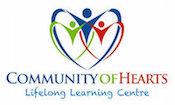 Posting Date: Wednesday, September 8th, 2021   Closing Date: Friday September 17th, 2021        Wage: $16.50/hr Employer Name: Community of Hearts Lifelong Learning Centre  Job Title: Supply Life Skills Educator   Shifts: Monday- Friday 8:30AM to 4PM on a supply basis Start date: Monday, September 20th, 2021 – Contract position *no vacation time provided*# Of Positions: 2 Interview: You will be contacted to arrange interview time Roles & Responsibilities:With ratios of 1:6 (one Instructor to six participants) support provision of services to the Guelph community by carrying out roles and responsibilities that directly impact vulnerable populations in the city (primarily youth and adults with developmental exceptionalities); Lead content in Community of Hearts’ Learning Day Program that reduces social isolation, combats mental illness and promotes inclusion for youth, adults and seniors living with developmental exceptionalities;Attends all mandatory training to prepare for responsibilities on the job;Attends all daily debriefs with supervision teamSupports provisions of services to the Guelph community by carrying out roles and responsibilities that directly impact the People We Support;Facilitates content for Community of Hearts’ Learning Day Program that reduces social isolation and promotes inclusivity and community integration for the People We Support;Enthusiastically teaches quality curriculum-based life skills programs that are socially innovative on a weekly basis with curriculum content that includes:
Cooking & Baking classes
Meal planning, preparation, safe food handling and food literacyArts for Mental Health
Crafting and Art exploration 
Horticultural and agriculture explorationStress management strategies Physical Wellness Personal training plansGroup fitness/ dance fitnessGentle movement and accessible exercise Literature & ComprehensionReading aloud followed by discussion and analysis 
Nature Studies
Teaching about nature, animals and the environment
Countries and Cultures
Teaching about different countries and cultures around the world
Friendship & Dating 
Teaching skills around building relationships 
Representation in the Media 
Watching film and videos and analyzing characters, their feelings and their actions 

Staff are also responsible for set up for Learning Day Program, sanitization throughout the day and clean-up at the end of the day 
Passionately builds supportive and positive relationships with the People We Support and their formal support networks; responding to and supporting a variety of emotional needs as necessary;Documents and reports service successes and failures to supervision team; and makes necessary changes to improve service content;Looks to the Outreach & Community Developer and Program Manager for support and guidance throughout the employment experience;Performs other tasks to support the People We Serve, as necessary 
Requirements:Double vaccination needed due to supporting vulnerable people Competency to complete roles and responsibilities listed above in a professional and timely manner;Capacity to balance project delivery with quick turnaround and demanding timelines Strongly believes that the People We Support have the right to access opportunities that help them achieve a level of independence they desireHow to Apply: Applicants can submit a resume and cover letter outlining evidence of applicable experience to Ariel Haines (Program Manager) at programmanager@communityofhearts.ca. Priority will be given to applicants who identify as any of the following: BIPOC neuro-diverse, LGBTQ2S+. Successful applicants can expect to be contacted for an interview. Applicants invited for an interview are strongly encouraged to familiarize themselves with Community of Hearts’ website, Facebook page, Instagram and Twitter.